MEMORANDUMDATE:		January 24, 2019This document lists the modifications to the Voltage Controlled Crystal Oscillator Source board, D1700017-v2, to update it to revision 3, see also E1800041-v1. The chassis assembly drawing is D1600500.Board modifications
Change 1 (update to revision 2): Adding a notch at 40 kHz to cancel a resonant feature in OCXO (500-30558 and 500-31474) tune.For a revision 1 PCB, this circuit is patched onto the location of C15.C56 → 15 nFL1 → 1 mHR63 → 49.9 ΩChange 2: Replace the OCXO with an AT cut crystal, Wenzel P/N 500-31474, to increase the tuning range.U15 → OCXO, Wenzel 500-31474Change 3: Remove the odd gain in the input path.R9 → 4.99 kΩR28 → 49.9 kΩR39 → 24.9 kΩChange 4: Remove the 1.6 Hz/40 Hz pole-zero pair at the input to the OCXO.R25 → NLR30 → NLR20 → 100 ΩC46 → NLC47 → NLChange 5: Remove the corresponding compensation in the readback path.R43 → NLC60 → NLC47 → NLR66 → 499 ΩBOM (for 4 units, changes 1 through 5):TO:SQZ teamFROM:Daniel Sigg, Marc PirelloSUBJECT:Modifications to the Voltage Controlled Crystal OscillatorRefer to:E1900017-v1QtyItemDistributorDescription4500-31474WenzelU15; OCXO101812LS-105XJLCCoilcraftL1; 1mH1081-GRM3195C1H153FA1DMouserC56; 15nF, 1%10P49.9DACT-NDDigi-KeyR63; 49.9 Ω10P100DACT-NDDigi-KeyR20; 100 Ω10P499DACT-NDDigi-KeyR66; 499 Ω10P4.99KDACT-NDDigi-KeyR9; 4.99 kΩ10P49.9KDACT-NDDigi-KeyR28; 49.9 kΩ10P24.9KDACT-NDDigi-KeyR39; 24.9 kΩ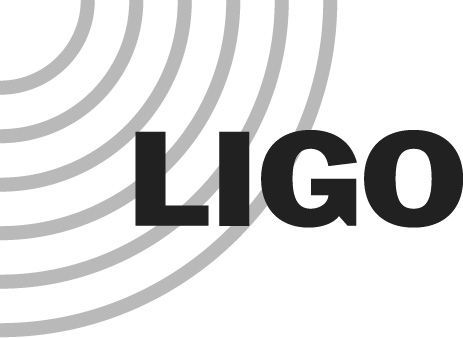 